VSTUPNÍ ČÁSTNázev komplexní úlohy/projektuNabíjení elektromobilůKód úlohy26-u-3/AB71Využitelnost komplexní úlohyKategorie dosaženého vzděláníH (EQF úroveň 3)Skupiny oborů26 - Elektrotechnika, telekomunikační a výpočetní technikaVazba na vzdělávací modul(y)Nabíjecí stanice elektromobilůŠkolaStřední odborná škola energetická a stavební, Obchodní akademie a Střední zdravotnická škola, Chomutov, příspěvková organizace, Na Průhoně, ChomutovKlíčové kompetenceKompetence k učení, Kompetence k řešení problémů, Digitální kompetenceDatum vytvoření13. 05. 2019 10:19Délka/časová náročnost - Odborné vzdělávání12Délka/časová náročnost - Všeobecné vzděláváníPoznámka k délce úlohyRočník(y)2. ročník, 3. ročník, 4. ročníkŘešení úlohyindividuálníCharakteristika/anotaceCílem je ověřit znalosti žáků, které získali v teoretické části modulu, ověřit schopnost žáků vyhledat si potřebné informace z různých zdrojů, rozlišovat informace podstatné a irelevantní a zjistit, jak jsou schopni s danými informacemi pracovat a následně je prezentovat dále. Úlohou je zpracování pojmové mapy, která bude vysvětlovat principy dobíjení elektromobilůJÁDRO ÚLOHYOčekávané výsledky učeníOdborné kompetence:- popsat základní principy nabíjení elektromobilů;- popsat jednotlivé typy baterií pro elektromobily;- provádět diagnostické práce na jednotlivých typech baterií;- provádět montážní a údržbářské práce na jednotlivých typech nabíjecích stanic;- popsat jednotlivé typy nabíjecích stanic;- používat a zpracovávat technickou dokumentaci;- dbát na bezpečnost práce a ochranu zdraví při práci.Žák:definuje základní druhy baterií pro elektromobily;popíše rozdíly mezi jednotlivými druhy baterií;popíše rozdíly mezi jednotlivými druhy nabíjecích stanic;rozlišuje základní části jednotlivých druhů nabíjecích stanic;volí vhodné postupy při údržbě nabíjecích stanic;vyzná se v elektrotechnických schématech;rozumí technické dokumentaciSpecifikace hlavních učebních činností žáků/aktivit projektu vč. doporučeného časového rozvrhu1 hodina - zadání a zvolení okruhu z problematiky nabíjení elektromobilů (okruh si žák volí sám)4 hodiny - vyhledávání relevantních informací z dostupných zdrojů5 hodin - vytváření pojmové mapy2 hodiny - přednesení pojmové mapy, hodnoceníMetodická doporučení Je třeba žáky motivovat, aby si téma z vybrané problematiky zvolili minimálně 2 dny předem Budou tak mít možnost opatřit si potřebné materiály, ze kterých mohou čerpat informace. Žáci by se neměli spoléhat pouze na zdroje získané z internetu. V první hodině se vybrané téma zkonzultuje, učitel může poradit, na co by se měl žák zaměřit.Způsob realizacev praktickém i teoretickém vyučováníPomůckyTechnické vybavení:počítač, dataprojektor, promítací plátno, přístup k internetuPomůcky pro žáka:počítač s přístupem na internet, psací a rýsovací potřeby, potřebný softwareVÝSTUPNÍ ČÁSTPopis a kvantifikace všech plánovaných výstupů- vytvoření pojmové mapy ze zvoleného okruhu - promítnutí a přednesení vypracované mapy před skupinou žáků a hodnotitelemKritéria hodnocení1. žák vypracuje pojmovou mapu ze zvoleného okruhu, který si sám zvolil2. žák provede promítnutí a přednesení vypracované mapy před skupinou žáků a hodnotitelem, čas prezentování je určen na 10 minutHodnotí se:- obsah pojmové mapy (maximálně 10 bodů), body se strhávají za nedodržení tématu, za odklonění se od zadání, za chyby, které jsou v rozporu s danou problematikou- provedení pojmové mapy (maximálně 10 bodů), body se strhávají za nedodržení základních pravidel pro vytvoření pojmové mapy, zvolení nevhodného pozadí, za špatnou čitelnost, za použití nevhodné velikosti písma, za použití nevhodné barvy písma, nevýraznost pojmové mapy- přednesení pojmové mapy (maximálně 10 bodů), body se strhávají za nepatřičné vystupování při prezentování, nedodržení času prezentováníCelkové hodnocení:Prospěl na výborný:Žák dosáhne v celkovém součtu 30-28 bodůProspěl na chvalitebný:Žák dosáhne v celkovém součtu 27-25 bodůProspěl na dobrý:Žák dosáhne v celkovém součtu 24-22 bodůProspěl na dostatečný:Žák dosáhne v celkovém součtu 21-19 bodůNeprospěl, nedostatečný:Žák dosáhne v celkovém součtu 18 bodů a méněDoporučená literaturaTkotz, K. a kol.: Příručka pro elektrotechnika, Europa-Sobotáles cz. s.r.o., Praha, 2012.BASTIAN, P. a kol.: Praktická elektrotechnika, Europa-Sobotáles cz. s.r.o., Praha, 2012.HÄBERLE, G. a kol.: Elektrotechnické tabulky pro školu i praxi, Europa-Sobotáles cz. s.r.o., Praha, 2006.BERKA, Š.: Elektrotechnická schémata a zapojení 1, BEN – technická literatura, Praha, 2008.Vybrané normy ČSN:- ČSN EN 50 110-1 ed. 3 – Obsluha a práce na elektrickém zařízení- ČSN 33 2000-4-41 ed. 3 – Ochrana před úrazem elektrickým proudem- ČSN 33 2000-7-701 ed. 2 – Elektroinstalace v prostorách s vanou nebo sprchou- ČSN 33 0165 ed. 2 – Značení vodičů barvami a číslicemi- ČSN 33 2000-5-52 ed. 2 – Výběr soustav a stavba vedení- ČSN ISO 3864-1 – Bezpečnostní barvy a značkyhttps://www.alza.cz/elektromobily-podrobnehttps://fdrive.cz/serialy/historie-elektromobiluhttp://www.elektromobily-os.cz/stru%C4%8Dn%C3%A1-historie-elektromobiluJan, Ždánský,Kubát: Automobily (5)-Elektrotechnika motorových vozidel I, Avid Brno 2012Kameš Josef: Alternativní pohon automobilů, BEN Praha 2004Hromádko Jan: Speciální spalovací motory a alternativní pohony, Grada Praha 2012Bartoš Václav: Elektrické stroje, ZČU Plzeň 1998Kůs Václav: Elektrické pohony a výkonová elektronika, ZČU Plzeň 2006Elektromobilita, příloha časopisů Automa a Elektro 2011http://www.odbornecasopisy.cz/elektro/clanek/mereni-pri-udrzbe-pohonu-a-motoru-9-cast--2111http://www.odbornecasopisy.cz/elektro/clanek/mereni-pri-udrzbe-pohonu-a-motoru-10-cast-jak-a-kde-pomuze-termovize-pri-udrzbe-pohonu-a-motoru--2112SSP527_e-upl.pdf (Volkswagen AG, Wolfsburk - servisní školení, samostudijní program 527)PoznámkyObsahové upřesněníOV RVP - Odborné vzdělávání ve vztahu k RVPPřílohyOkruhy_Nabijeni-elektromobilu.docxMateriál vznikl v rámci projektu Modernizace odborného vzdělávání (MOV), který byl spolufinancován z Evropských strukturálních a investičních fondů a jehož realizaci zajišťoval Národní pedagogický institut České republiky. Autorem materiálu a všech jeho částí, není-li uvedeno jinak, je Vladimír Arnold. Creative Commons CC BY SA 4.0 – Uveďte původ – Zachovejte licenci 4.0 Mezinárodní.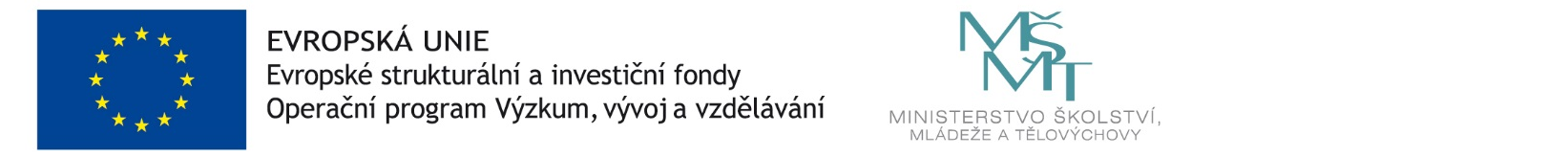 